Российская Федерация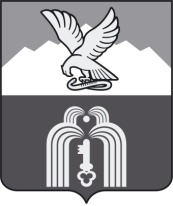 Р Е Ш Е Н И ЕДумы города ПятигорскаСтавропольского краяО внесении изменений в структуру администрации города ПятигорскаВ соответствии с Федеральным законом«Об общих принципах организации местного самоуправления в Российской Федерации», Уставом муниципального образования города-курорта Пятигорска,Дума города ПятигорскаРЕШИЛА:1. Вывести контрольно-инспекционный отдел из структуры Муниципального учреждения «Управление городского хозяйства, транспорта и связи администрации города Пятигорска».2. Ввести в структуру Муниципального учреждения «Управление общественной безопасности администрации города Пятигорска» контрольно-инспекционный отдел.3. Внести в раздел «Структурные подразделения администрации города Пятигорска, созданные в качестве юридического лица» приложения к решению Думы города Пятигорска от 23 марта  2017 года № 11-8 ГД «О структуре администрации города Пятигорска» следующие изменения: исключив в подразделе «Управление городского хозяйства, транспорта и связи администрации города Пятигорска» слова «контрольно-инспекционный отдел»;подраздел «Управление общественной безопасности администрации города Пятигорска» дополнить  абзацем следующего содержания:«контрольно-инспекционный отдел».4. Контроль за исполнением настоящего решения возложить на администрацию города Пятигорска.5. Настоящее решение вступает в силу с 1 декабря  2020 года.ПредседательДумы города Пятигорска						        Л.В.Похилько24 сентября 2020 г.№ 58-59 ГД